AbstractContent for ATOWM Series III, Rules for Magic for the Physical Plane, Video Commentary, Program Five, 13.2, Rule XIII, 2:02 hr: pages 552-557.Program 05: A Treatise on White Magic – Rules of Magic for the Physical Plane – Rule XIII 13.2  464 MB .wmv file
Video by Michael D. Robbins. 02Nov2018 / 2:02 hr.Program 05: A Treatise on White Magic – Rules of Magic for the Physical Plane – Rule XIII 13.2  58 MB .mp3 file
Audio by Michael D. Robbins. 02Nov2018 / 2:02 hr.TranscriptOkay, hi everybody, and welcome again to our continuing work on the rules of magic for the physical plane. We are on program number five, on the thirteenth rule, and we've come to that point where we're going to be dealing with: THE PRECIPITATION OF THOUGHT FORMSWhat is a precipitation? Many definitions could be given and most of them—being clothed in words—would lose much of their true significance, but some idea may be conveyed in the following terms:"A precipitation is an aggregation of energies arranged in a certain form, in order to express the idea of some creative Thinker, and qualified or characterized by the nature of his thought and held in that peculiar form as long as his thought remains dynamic."These words are an attempt to express a symbol found in the same ancient book, or rather compilation, referred to earlier, in our consideration of Rule XIII. Certainly these symbols emerging from the remote past constitute the working tools, if I might so express it, of the Thinkers Who guide our racial and planetary evolution. This particular symbol might be described as follows:A blazing sun forms the background and at the very center of that sun appears an eye; projecting downwards toward the right from this eye pours forth a stream of energy in the form of a beam of light. It rays outward, widening towards the end, into a second circle and in that circle is a cross resembling what is called a Maltese cross. At the center of the cross is another eye and within the eye the Sacred Word. Between the arms of the cross forming, therefore, another cross, is the Swastika, the arms emerging from behind the Maltese cross. At the bottom of the page whereon this symbol is found are four geometrical forms. Some of these are referred to by H. P. B. and were taken by her from this ancient picture. They are well known but seldom applied by esotericists to the creative work. They are the cube, the five pointed star, the six pointed star and the eight sided diamond, superimposed one upon the other. They constitute, therefore, the base of the symbol. H. P. B. refers also to the point, the line and the circle, but these, with the triangle, have been exoterically applied to Deity and the manifested universe. Later these other forms will also be applied to God and to man, in the exoteric sense. But this will only be when the truths of the Ageless Wisdom are universally recognized. TWM 552-553 THE PRECIPITATION OF THOUGHT FORMS… We have just finished working, I think a very interesting section, on the potencies produce precipitation that sort of a summary statement, a general statement, which DK has offered with that triple P mnemonic. He often does that to help us understand clear more clearly and basically He is talking about the descent of the idea from the thinker who controls the potency and its quality into the brain and the physical plane for precipitation. Now let's venture into this question of the precipitation of thoughtforms. Okay, DK says: What is a precipitation? We all have our own idea about that, certainly a condensation and a denser materialization. Many definitions could be given and most of them—being clothed in words—would lose much of their true significance, but some idea may be conveyed in the following terms: It seems that in some of this material we've been working with, Master DK is not particularly fond of the limiting tendencies of words."A precipitation is an aggregation of energies arranged in a certain form, in order to express the idea of some creative Thinker, and qualified or characterized by the nature of his thought and held in that peculiar form as long as his thought remains dynamic." In a sense, we human beings, with our personality our precipitations of the thought form from the monad really, aided by its extension the soul, we are a great we are an attenuation of monadic intent. So it's a coming together of various energies and the form that they take is important and the form is supposed to represent the idea in the mind of the monad or in the mind of the thinker, the creative thinker, and it's held in that arrangement as long as the will of the creative thinker decides to hold it. … let’s call that to our attention … the aggregation of energies arranged in a certain form in order to express the idea of some creative Thinker. It's not just a thrown together aggregation, thoughtlessly thrown together. I suppose one can precipitate various chaotic energies and it will still be in some sense a precipitation. But we're looking at this in a fairly particular sense, and in relation to the white magical process.So it expresses the idea of some creative Thinker, and it is qualified or characterized by the nature of his thought which a chaotic precipitation would not be and held in that peculiar form as long as his thought remains dynamic. As long as it is fed by the by the will, as long as he willfully intends to hold it. Of course this within reason. When the soul decides that form has served its purpose, it looks away and no longer sustains that thoughtform we call the human body, and other parts of the personality and that body begins to fall apart, and can no longer by itself sustain the form in which it was precipitated.These words are an attempt to express a symbol found in the same ancient book, or rather compilation, referred to earlier, in our consideration of Rule XIII. We realized that Master DK, having much of the planet Mercury in his makeup, has a job of translating, transforming, interpreting symbols to which we have no access, sources to which we have no access, and if we did could we read them? Even but he is able to. And it conveys to our types of mind some approximation of the original. Certainly these symbols emerging from the remote past constitute the working tools, if I might so express it, of the Thinkers Who guide our racial and planetary evolution. … And these are members of the spiritual hierarchy of the planet, the Guides.The plan itself the divine plan is written out on some material and peculiar alloy or metal on a number of pages of such a material and consists of well, really, columns of symbols which to those who can read that inform the reader of the direction and activities which are meant to precipitate the plan. Alright, so there are always guides to our planetary evolution and that we must always remember and our goal is to contact these guides and be even more in touch with what their intent may be because they have certainly a much better idea of what is the nature of the Divine Plan. This particular symbol might be described as follows: Well give us an idea right0:09:10 A blazing sun forms the background and at the very center of that sun appears an eye; projecting downwards toward the right from this eye pours forth a stream of energy in the form of a beam of light. It rays outward, widening towards the end, into a second circle and in that circle is a cross resembling what is called a Maltese cross. At the center of the cross is another eye and within the eye the Sacred Word. Between the arms of the cross forming, therefore, another cross, is the Swastika – As  a symbol of creation and manifestation and not as a perverted symbol used by ignorant racists another cross, is the Swastika, the arms emerging from behind the Maltese cross. At the bottom of the page whereon this symbol is found are four geometrical forms. Some of these are referred to by H. P. B. and were taken by her from this ancient picture. They are well known but seldom applied by esotericists to the creative work. They are the cube, the five pointed star, the six pointed star and the eight sided diamond I supposed an octahedron, superimposed one upon the other. They constitute, therefore, the base of the symbol. H.P.B. refers also to the point, the line and the circle, but these, with the triangle, have been exoterically applied to Deity and the manifested universe. Later these other forms will also be applied to God and to man, in the exoteric sense. But this will only be when the truths of the Ageless Wisdom are universally recognized. Well, would you like to interpret that? I don't think that we should spend a great deal of time attempting to do so. DK has given us what we must understand. So this is the symbol that we are dealing with and it it carries the thought and the quality of some particular thinker. These words are an attempt to express a symbol found in some ancient book, and certainly these symbols emerging from the remote past constitute the tools the working tools of the Guides. What appears to be the case here is that this symbol tells us the nature of a precipitation. The central Sun from which the beams are directed or the beam iIn this case contains the entire thought and can be looked at as the creative thinker now the stream goes towards the right. I'm not sure whether that's the right of the the viewer or more probably the right of the creative thinker, and it seeks form and the form is suggested by the maltese cross and by the swastika and back of it, which means that there will be a precipitation, because the swastika, well you can look at it in two ways, and takes us out of matter and the other more popular presentation takes the thought and externalizes it, materializes it. The symbols at the bottom, the cube of space we might call it, in the six subplanes of the logoic plane, and we might look at man as that particular thin tube from the monad on down, with the very essence of the monad found in a liberated state within the sea of fire which is the little poet plane the five pointed star namely the five planes of Atma and or the soul. The six pointed star the monad in its highest understanding, and the eight sided diamond all of these being super on each other in a manner about which I'm not sure, but maybe if we consulted this book called the Mathematics of Cosmic Mind, by Plummer we would see such a superimposition. I suppose we're dealing with an octahedron here. I suppose there is a square somehow in the midst of this octahedron. This eight-sided diamond. Now you kind of wonder that this diamond suggesting the jewel in the Lotus generally speaking they are considered to be seven rays coming forth but sometimes a reaching from the jewel in the lotus via eight streams of energy is suggested. The number 8 of course corresponds with Mercury and with communication and with a reaching arraying forth and age is closely connected as well in with the star Sirius, and it is the number, from one point of view, from a higher point of view, of the Christ. It has also some lower meanings. I guess without the symbol in front of us it's hard really to decipher, but I think somewhere maybe in the Secret Doctrine that figure can be seen. we oftentimes see the we see the five pointed star, and the six pointed star together. Generally the six pointed star is elevated and has a higher meaning than the five pointed star. Let us say that in any case these four symbols are all of them having a strong reference to the important aspects of the microcosm or maybe any created extension of a higher creator. So we find the monad here, we find the soul here, maybe we find the jewel in the lotus possibly and the personality is included. There's something about the cube related to Mars and which represents materiality but let's just say this whole symbol is about precipitation, and what precipitation is, since the beam is going off to the right it's a positive being, because the magician or any great creator has to set his form upon the proper path and that would be toward the right, as for the exact meaning in this context of the Maltese cross. I cannot be sure but again we have the eight from the four arms of the Maltese Cross, and the four arms of the swastika which may be turning in the direction of precipitation, we are we are not told, but the higher aspects that the creator is thinking are brought into form via this kind of symbol, and it will affect maybe any of the created forms, that of a man, that of a higher kingdom of nature, that of a globe, the cube the five pointed star, the six pointed star, the eight sided, and all of these can represent the major aspects or factors in any one of a variety of projected forms for beings of different capability man is probably one of the lowest and there are higher beings for whom to whom these would apply.Basically, He's saying we have to learn how to read the symbols and here is a symbol which itself deals with what the nature of a precipitation actually is, and it has in this context a very positive meaning. It's coming from the Sun, it is coming from a kind of a of a deity, it's taking the right hand path, it has the number of the Christ's involved in it. It references the star Sirius. It is an extension from using an intermediary and Mercury associated with a number H is always an intermediary, and the general characteristics of any entity are somehow indicated by these four superimposed symbols at the bottom of the charts, it's not really an exhaustive interpretation but just what I've said it's just an indication of how one might be able to think of such a symbol and maybe of course you may have your own methods of doing so. …0:22:00 The laws of thought are the laws of creation, and the entire creative work is carried forward on the etheric level. This constitutes practically a second formula. The Creator of the solar system confines his attention to the work performed on what we call the four higher planes of our system. The lower three, constituting the cosmic dense physical plane, are in the nature of precipitation. They are objective, because the matter of space responds to, or is attracted by the potency of the four higher etheric vibrations. These, in their turn, are motivated or swept into activity by the dynamic impact of the divine thought. There is a similar procedure where man is concerned. Just as soon as man becomes a thinker and can formulate his thought, desire its manifestation and can energize "by recognition" the four ethers, a dense physical manifestation is inevitable. He will attract by his pranic energy, colored by desire high or low, and animated by the potency of his thought, just as much of the responsive matter in space as is needed to give body to his form. TWM 553-554 The laws of thought are the laws of creation, and the entire creative work is carried forward on the etheric level. What etheric level do we mean? Well, there's the systemic etheric level, and there is the cosmic etheric level. So do we mean the systemic ethers or the cosmic ethers or both? It seems like when we're dealing with a high creator the cosmic ethers are necessarily involved as the origin of the idea to be manifested and when we're dealing with the cosmic ethers, we are already entering the realm of ideas and not simply those denser factors which we call thoughts although from another perspective the higher types of intuitions and ideas will be residing in the realm of the super cosmic ethers. Namely these, if I can go there. 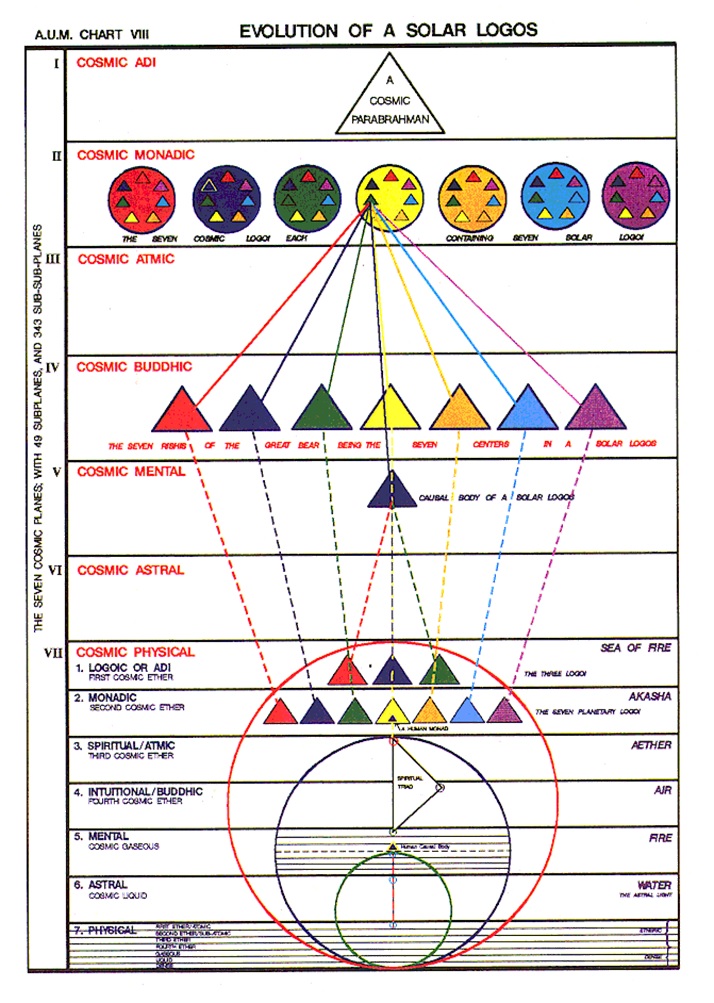 The super cosmic ethers will be the cosmic buddha plane, atmic cosmic, monadic and cosmic logoic planes, and then the realm of thought will even begin on the cosmic mental, from a cosmic perspective, and descend accordingly. What we call an intuition an idea or what we call a thought depends upon the scope of the context with which we are dealing. If we're dealing with the systemic context and the life of man it's all pretty well confined to the cosmic physical plane and we call we call those formulations energy packets on the cosmic ethers, we call them ideas, but from a cosmic perspective, they are simply precipitated thoughts which are descending and not ideas at all looked at from the cosmic angle. The laws of thought are the laws of creation, and the entire creative work is carried forward on the etheric level. I mean all the formulations of our physical nature have to do with systemic creative activity on the systemic ethers. This constitutes practically a second formula. The Creator of the solar system confines his attention to the work performed on what we call the four higher planes of our system. Now He's getting into what I suggested … the cosmic ethers … a second formula the creator of the solar system can finds his attention to the work performed on what we call the four higher planes of our system the cosmic ethers.The lower three are our mental emotional etheric physical planes I suppose this means plane. I guess the cosmic dense physical plane. We're familiar with that idea. Maybe the lower 18 subplanes are more dense by themselves and if we would include the three planes of our mind they are in a category somewhat on their own, they are part of the dense physical body of the solar logos, but when it comes to the planetary logos, do we have there for the planetary logos, the beginning of the etheric planes, or do the three higher mental subplanes also constitute part of the dense physical body of the planetary logos? I think you know there's some investigating to do on that question. So the lower three constituting the cosmic dense physical plane, are in the nature of precipitation. They are not principles from the cosmic perspective, but certainly in they are principle from the perspective of man. Only the very lowest dense physical subplane is not.They are objective, because the matter of space responds to, or is attracted by the potency of the four higher etheric vibrations. By this I think we mean … the systemic ethers. These, in their turn, are motivated or swept into activity by the dynamic impact of the divine thought. In that divine thought. We can assume as far as the cosmic physical plane is concerned occurring on the cosmic ethers which for us is really the beginning of the spiritual realm. When we're in the dense physical body of the solar logos were not really yet in the spiritual realm we might look at the higher a plane is kind of transitional towards the spiritual realm because it has the projection of the solar angel as within the egoic lotus growing manifesting within itself the higher the planes of higher mind have the egoic lotus growing. They're supported by an emanation or energy stream from the solar angel. So these lower three are objective, because the matter of space responds to or is attracted by the potency of the four higher etheric vibrations, and they are swept into kind of an aggregation or congestion. We are sometimes told that dense physical forms are really congestions in space. These, in their turn, are motivated or swept into activity by the dynamic impact of the divine thought. Which we can say is occurring within the cosmic ethers though its origin is much higher on the cosmic mental plane, and just as our buddhic plane is considered to be the home of transcendental mind, so the cosmic Buddha plane would have its higher analogy and on this cosmic Buddha plane would have something that goes beyond divine thought per se, it would be divine intuition cosmic intuition well those are just words to fill out the picture. We have a lot of attainment to achieve before we can come close to understanding what those structures and those vibratory levels might be, if in fact those higher cosmic planes have their own kind of matter. We know the cosmic physical plane does have its own kind of matter, built on what we call the bubbles in the koilon, but is it also true of the higher cosmic planes what is the material structure if there is one of those planes. It's beyond us and as the Tibetan says He hasn't been there, so He can hint he can infer and he is a master of the law of analogy and in the books much his said in these sort of Shamballic libraries but to speculate upon the per critic or non prakritic condition of the cosmic planes superior to the cosmic physical plane. It would be at this point may be an exercise in futility although maybe the analogy does hold. Okay so we've looked at this in the cosmic sense. There is a similar procedure where man is concerned. The law of analogy and the tighter law of correspondences. these are the great interpretive laws of various structures found in universe in galaxies and solar system on planet and also within man, and of course I'm leaving out quite a number of levels, this necessarily.Just as soon as man becomes a thinker and can formulate his thought, desire its manifestation and can energize "by recognition" nnteresting how energizing of the the four ethers occurs. That's an important statement isn't it? Talking about the creative process. … Just as soon as man becomes a thinker, and can formulate his thought, desire is manifestation and can energize by recognition before ethers I think we need some instruction in how that can be carried out, a dense physical manifestation is inevitable. All the work has been done in the principal realms and the rest is a dense precipitation which is created by the moving forward of all that has been assembled on the principled planes.0:36:10 He will attract by his pranic energy, colored by desire high or low, and animated by the potency of his thought, just as much of the responsive matter in space as is needed to give body to his form. I guess at this point the man is a magician. I'm not sure how in our creative enterprises which are still so material … it seems to be an automatic process in this context. So we have the waiting form, it is mentally coherent, it is filled with the desire for appearance, and it has the formulating etheric energy holding it together so that it can present a physical form which can then be clothed in the very densest type of matter of which presently we can be aware. Maybe there is some kind of matter of an eighth sphere or below the type of dense matter that we consider the lowest, but that's the speculations is probably correct, but we have no way to deal with that and probably it's off-limits for us anyway there certain areas that are off-limits maybe I think the 7th subplane of the astral plane where he tells us the usual the help of health state of the average believer is found is off-limits and also the the 6th subplane that we are not supposed to have matter of those two subplanes at all built into our astral body. Sometimes I wonder, these people who are creating horror films and have an imagination which seems to range in this ghastly and ghoulish area whether they have breached some sort of barrier which puts them at the mercy of those forces and all they can do then is to express dramatically what they find, either that would be obsessed or haunted or in some way driven into a very unhealthy state with regard to their psyche. So we stay away from those monstrous areas, where everything is cacophony and division and dissonance we stay away from those we may occasionally get an intrusion, but what I understand from Master Morya is that if the heart center is strong enough those obsessing intrusions will not occur.0:40:00 Much of this is dealt with in A Treatise on Cosmic Fire and as these Instructions are intended to deal with the inner development of the aspirant, I shall not carry these ideas further beyond prophesying that within fifty years the true significance of precipitations will be engrossing the attention of the scientists. Occult students would do well to give the subject careful thought. It can be approached in two ways. There is, first of all, the study of the objective world in which the individual aspirant finds himself. He will need to consider the fact that his body of manifestation is a precipitation, that it is a result of his potent thought and desire and of his "recognition" of the four ethers. He will need to understand that this form which he has created will persist just as long as the dynamic power of his thought holds it together, and that it will dissipate when he (occultly speaking) "takes his eye away". He will need to consider also that his environment is the result of the work of an aggregate of group thinkers—group to which he belongs. This concept can be traced back all the way from a family group to the group of egos who, closely interlinked, form a group on the higher level of the mental plane, and on again to the seven major thinkers of the universe, the Lords of the seven rays. These seven, in their turn, are swept into activity by the three supreme magical workers, the manifested Trinity. These Three, in due course, will be recognized as responsive to the thought of the One Creator, the Unmanifested Logos. TWM 554-555  Much of this is dealt with in A Treatise on Cosmic Fire and as these Instructions are intended to deal with the inner development of the aspirant, I shall not carry these ideas further beyond prophesying well this will take us into the 1980s that within fifty years the true significance of precipitations will be engrossing the attention of the scientists. In a way, this is true. How would we say, well if you look at the particle physics and such an elaborate technical setup as they have with the CERN tunnels where huge speeds of particles can be achieved and collisions arranged and so forth; they are watching what are the results of these collisions and for maybe a few nanoseconds. Extremely short periods of time precipitation seemed to occur which vanish almost immediately, but maybe these are precipitations of etheric states and maybe in this kind of research the ether which had been banished from serious consideration for a long time ever since the Michelson-Morley experiment, I think in the 1880s something like that, the ether will be redefined or reclaimed at least a state an energy state from which precipitations come forth and then rapidly disappear will be hypothesized and maybe so. In this way a DK’s  prophecy here is rendered true not everything I think that He said would occur has occurred with Him, the timing He suggested, but the factor of being on time or promoting delay is very much up to man so these developments will have to occur and how delay they will be will depend much on on human response. Occult students would do well to give the subject careful thought. Those who are using the fifth ray, the scientists who are using the fifth ray and or wouldn't under the fifth ray are in many ways the true occultists. So the door to the scientific approach to that which appears to be insubstantial and immaterial is greatly aided by the fifth ray and we all have to really learn how to use it. We should give all this careful thought . It can be approached in two ways.There is, first of all, the study of the objective world in which the individual aspirant finds himself. Now they can't evade this is called the study of the garden of the seminal garment of God, and there's a wonderful section from the Old Commentary where the avid fifth-ray gives all this attention to studying the garment and forgetting who it is and what it is that lies behind them within the garment and which demands discovery which is difficult at first for the fifth ray type, so concerned to see about the particular aspects of the externalization of that inner god, so concerned to see about the garment being worn by the inner God.It's a beautiful section, if I can just do a little bit here to suggest where it might be found without reading the whole thing and he's going to say something like that know me and so here it is in the law of repulse and the word goes forth from soul to form. I'm just reading randomly here …Esoteric Psychology, page 369. The Word goes forth from soul to form:  'Behind that form, I am.  Know Me.  Cherish and know and understand the nature of the veils of life, but know as well the One Who lives.  Know Me.  Let not the forms of nature, their processes and powers prevent thy searching for the Mystery which brought the mysteries to thee.  Know well the form, but leave it joyously and search for Me.'Behind that form, I am.  Know Me.  Cherish and know and understand the nature of the veils of life, but know as well the One Who lives.  Know Me.  Let not the forms of nature, their processes and powers prevent thy searching for the Mystery which brought the mysteries to thee.  Know well the form, but leave it joyously and search for Me. Well this is a marvelous statement about how the fifth ray type has to repel his usual prejudices. Somehow here found on page 368 in 369 [of Esoteric Psychology II] is a great deal of what we need to know about the garment of God and the mystery behind that garment. In other words we can involve ourselves with many mysteries but the mystery of it all tend to escape us if we are too hardheaded or too skeptical or believe only in the reality of precipitations which we can sense and which we can register. So that is His prophecy, and maybe in the precipitations of the particles, in the particle physics, we are finding something that is fulfilling DK’s prophecy here. So first of all we study he says the objective world the garment of God, in which the individual finds himself. …He will need to consider the fact that his body of manifestation is a precipitation, that it is a result of his potent thought as a soul I guess, potent thought and desire and of his "recognition" of the four ethers. He will need to understand that this form which he has created will persist just as long as the dynamic power of his thought holds it together, and that it will dissipate when he (occultly speaking) "takes his eye away". So somehow we are involved in creating this body, at least later … He will have to consider that his body of manifestation is a precipitation and of course also any form that he creates for a soul idea that he contacts and for which he is responsible as he cooperates with the Divine Plan, and that is the result of his potent thought and desire and of his recognition of the four ethers and, let's just say … functioning and working as a magician. Well the soul is the great magician of course, but as we mature in our consciousness I think that within this higher mental plane we can begin to cooperate with the angel of the presence or whatever we will call that extension of the solar angel which is present and supports the vitality and form and structure of the egoic lotus. You will need to understand this form which he has created will persist just as long as the dynamic power of his thought holds it together and that it will dissipate when he occult he speaking takes his eye away well in a way that the solar angel or angels the presence has only to look away from the lower man and the death process will begin. 0:52:00 He will need to consider also that his environment is the result of the work of an aggregate of group thinkers—group to which he belongs. It seems like something is missing an aggregate of group thinkers maybe to which he belongs.This concept can be traced back all the way from a family group to the group of egos who, closely interlinked, form a group on the higher level of the mental plane, and on again to the seven major thinkers of the universe, the Lords of the seven rays. What do we mean by a universe? There are greater and lesser meanings here. It seems that He does not mean the grand entirety, the everything found in the universal logos and its extension, but maybe a solar logos, maybe a solar system can be considered in a sense as a universe. So thinkers have somehow created the environment. I guess that's really true. I mean when we say what thinker is behind the tree, a rock, a lake, whatever, there are great thinkers for whom these appearances are precipitations, and for man as man did not create them, but they constitute his environment.I had a friend who always said, we'll keep your keep your eye on your creation because if you take it away and start thinking a great deal about other things and ignore the creation it will fall apart. Sure enough, she was correct about that. Maybe we have Universal Lords of the Seven Rays on the Uuiversal level of what we certainly have the seven spirits before the solar systemic throne.These seven, in their turn, are swept into activity by the three supreme magical workers, the manifested Trinity. I think I can show you that in this diagram, it's the three above the seven, the seven spirits before the throne are these seven triangles at least in their etheric presentation and the three above are the three logoi. But of course we probably can trace the essence of these beings to much higher cosmic planes. So all of these great beings appearing on the cosmic physical. It's not that they don't have the cosmic monadic level operating at their very center. these seven in their turn are swept into activity by the three supreme magical workers the manifested Trinity. The three logoi, the Father, Son and Holy Ghost.These Three, in due course, will be recognized as responsive to the thought of the One Creator, the Unmanifested Logos. Well, He could be speaking in both Universal and solar systemic terms, He could be speaking of any of the great entities here the unmanifested logos, well through his emanative extensions he is manifested. So through his emanated extensions is manifested, but in his highest position in a universe or in a solar system there are others who represent him. We might say there's a lot of depth to this when we get into the subject of the creators and the manner in which they undertake a self becoming which we call creation often but which is more I think an emanative self becoming, and I want to say here that the great creators undertake emanated self becoming. 0:58:00 The word "recognition" is one of the most important in the language of occultism and holds the clue to the mystery of Being. It is related to karmic activity and on it the Lords of Time and Space depend. It is hard to illustrate this in simple terms, but it might be said that the problem of God Himself consists in this, that He must manifest a threefold recognition:1. Recognition of the past, which necessarily involves a recognition of that matter in space which is, through past association, already colored by thought and purpose.
2. Recognition of the four grades of lives which, again through past association, are capable of response to His new thought for the present and can, therefore, carry out His plans and work in collaboration with Him. They subject their individual purposes to the one divine plan.
3. Recognition of the objective which exists in His Mind. This, in its turn, necessitates a one pointed focussing upon the goal and the holding of the purpose intact throughout the vicissitudes of the creative work, and in spite of the potency of the many divine Thinkers who have been attracted to Him by similarity of idea. TWM 555-556The word "recognition" is one of the most important in the language of occultism maybe we recognize. We've descended along a certain line of emanative contraction, we might say, and as we ascend and as we reassembly recognize what we saw when we were descending. The word "recognition" is one of the most important in the language of occultism and holds the clue to the mystery of Being. It is related to karmic activity and on it the Lords of Time and Space depend. I don't know how much we can make of that just yet. Certainly these great lords have karmic administration to deal with and they have to recognize where it is appropriate.It is hard to illustrate this in simple terms, but it might be said that the problem of God Himself consists in this, that He must manifest a threefold recognition: … 1:03:30 Here it is the problem of God who is God the solar logos, the hierarch of any particular great system. In another respect God is our planetary local ascend it was that the Christ was speaking more to Sanat Kumara as an extension of the planetary locals than he was speaking to what we might call the god of the solar system of the god of the local cosmic logos or the god of the universe, maybe essentially they're all the same but we have to have our proper limits and when Christ was addressing the Father. Just  who was He addressing? I believe that in this case it was going to be Sanat Kumara as a representative of the entirety of the planetary locals but on our particular globe and on the higher levels of our globe. So what is a threefold recognition? What is this problem of God that he must manifest. a threefold recognition comes next, I believe, yes, there must be recognition of the past I guess before any kind of comment can be dealt with. Some of these recognitions have to come into play the the solar angel itself must play the role of God and recognize some of these things with respect to the personality or the being that monadic extension which the solar angel is supervising. 1. Recognition of the past, which necessarily involves a recognition of that matter in space which is, through past association, already colored by thought and purpose. Maybe the thought and purpose of the personality under supervision when the one who is recognizing is of a lesser degree than God itself but anyway what type of matter has been affected qualified colored by thought and purpose that and and what has been the result of that past experience in terms of the coloring and the kind of impression made recognition of the four grades of which again through past association are capable of response to his new thought for the present and can therefore carry out his plans and work in collaboration with him their subject they subject their individual purposes to the one divine plan and maybe what we're dealing with here are creative hierarchies …It sounds like we're dealing with self conscious beings so the types of lives may be measured from man and above if we are to look at let's see here from the ordinary list there we go okay so here are various creative hierarchies or aggregations of monads and here's the human hierarchy, but above them and ruling or beast found expressing upon the cosmic ethers are the lesser builders the divine builders and the divine flame I don't think that we can I don't think that we can talk about cooperation coming in any conscious sense from the three hierarchies below, humanity, the crocodiles or the lunar lords, or that tend to the elemental lives baskets of nourishment etc so we have to speculate here that that is what he is meaning so God has to2. Recognition of the four grades of lives which, again through past association, are capable of response to His new thought for the present and can, therefore, carry out His plans and work in collaboration with Him.  Conditioning the for cosmic ethers who can't collaborate with him and in these places are found the raja devic lLords and the Great Beings all together Solar angels and even higher beings when compared to man.They subject their individual purposes to the one divine plan. No unconscious or non individualized creative hierarchy could possibly do that recognition of the objective which exists in his … 3. Recognition of the objective which exists in His Mind. It is the mind of God which is responsible for the great variety of emanations and their interplay all to fulfill eventually his divine archetypal purpose for that particular creation, whether it's a planet or a solar system or even a universe.

This, in its turn, necessitates a one pointed focussing upon the goal and the holding of the purpose intact throughout the vicissitudes of the creative work this is a hint for us about a great deity, this is a hint for us, and in spite of the potency of the many divine Thinkers who have been attracted to Him by similarity of idea. We have to hold our creative intent God must fold it's creative inten,t as must we when we are magical creators. These are the three recognitions that were being so important in occultism, and whatever the god may be and there are many gods. St. Paul said of us, know you're not that ye are gods. We are in a certain way any extension of a monad is a god. There's only one monad, it's one God and all of its emanations are gods which are circumscribed by ever-tightening or lessening environments. So the past 1. Recognition of the past, and the that which has occurred as a result of the past the coloration 2. Recognition of the four grades of lives which which can cooperate and the I suppose precipitation and recognition of the objective which exists in his own mind. I wonder if the universal logos does not have that particular issue, because in a way the universal logos is sent forth from a condition of pre universal absolute infinitude. Does this extension of the absolute deity which the universal logos, does it know entirely what use the content of that which it must manifest through a self becoming that we call a universe. There's so much more. Take man for instance, there's so much more in us right now about our destiny than our particular our conscious mind that present registers or recognizes we have to rediscover all that is latent within us in terms of our role at various stages of vibratory elevation, Our role in the divine plan, the divine plan for the planet, the solar system, the cosmic levels, the super cosmic levels, the galaxy, and on and on and on. We have a role to play. Of course our identity will change as we go, we'll find ourselves to be in essence really wider and wider beings than the little individual we thought ourselves to be. So some kind of merging of identities will occur as we ascend until finally there's only one identity remaining and that is the universal logos itself so God must whatever the God is the problem of God is to these these three recognitions. Now who would have thought of that independently of Master DK? Or an equivalent messenger from the hierarchy. We just saw being presented with thoughts which are for us without hierarchical tutelage thoughts which are beyond the pale, but now which have swept into our range of consciousness at least to be recognized if not at first much understood that come.1:12:30 Well here's a nice word, hopeless, and I was feeling maybe a little bit that way when I looked at all this:It is hopeless to attempt to avoid the use of personal pronouns when talking pictorially and symbolically. If the student will bear in mind that such an attempt to reduce cosmic principles and concepts to words is in itself ridiculous and that the only possible thing to do is to present a picture, then no harm can eventuate. But the pictures change, as evolution proceeds upon its way, and  the picture of today will at a later date be deemed no better than a child's rough scrawl. A new picture will then be presented, simpler and more harmonious, and more beautiful, until it, in its turn, is deemed inadequate. TWM 555-556It is hopeless to attempt to avoid the use of personal pronouns when talking pictorially and symbolically. I have seen people sort of twist themselves into a pretzel trying to avoid using the word “I”, thereby emphasizing the meaning of the I far more than they would have they just simply used the word I, and be done with it. It doesn't mean the same thing for everybody for sure and there's a sense in which the word I is even greater than the word we because it represents the one and not the unified multiplicity. Anyway He's talking about language. If the student will bear in mind that such an attempt to reduce cosmic principles and concepts to words is in itself ridiculous and that the only possible thing to do is to present a picture, then no harm can eventuate. While there is DK using the word ridiculous and that's astonishing, it's not a word he would normally use but I'm going to emphasize it because it tells us so much about his lack of faith in words to convey his meaning; He had some degree of frustration when he attempts to convey his meaning. But no harm will eventuate if we just realize that we're creating kind of a picture and we do not hope for true accuracy in the presentation because human faculties are so undeveloped for such a purpose. But the pictures change, as evolution proceeds upon its way, and the picture of today will at a later date be deemed no better than a child's rough scrawl. You know how when we have children they come home from school and say look what I drew. And it's the square and it's the triangle and it's a house and little figures are there and we compliment that effort of course, but we know what is a child's rough scrawl compared to a detailed blueprint, a detailed drawing which accounts for all of the constituents and their scope and their relationships, we know these things. So one day our picture of our planet and solar system and ever enlarging context will be just seen to be rough indeed, and if we are humble we'll just accept that as inevitable, given the undeveloped meant temporary undeveloped meant our mind. A new picture will then be presented, simpler and more harmonious, and more beautiful, until it, in its turn, is deemed inadequate. You wonder about the picture of the final consummation of a universe as the universal logos sees it, and you kind of think of comparing that to the absoluteness of infinitude, and again it's not adequate in terms of what reality the post pralayic and pre-universal reality really is. The same recognitions on a lesser scale govern the activities of the solar angel … We are descending and dealing with a great though lesser creator then quote God whatever God may be. We have to have a certain tolerance for this word God, because after all it is a relative term, very relative. When you think of it, our planetary logos is certainly a god and so is the solar logos and so are the myriad of so many of the greater entities of far greater scope than a solar logos. They are all gods, all the way up to and including the god of our universe who is always in a way the same, an extension of the greatest God, which is the absolute deity. That absolute deity is post pralayic and pre-universal, and it has the power to act, whereas the absoluteness which is indescribable, what can you say, does not have the power to act at least creatively it can represent itself somehow as the absolute deity who is the actor, at least for the present and according to my present level of ignorance. This is my conception of these things, but of course I'm aware of the child's rough scrawl, but we have to ascend in our picturing of the universe through a variety of scrawls that He had a little clearer and a little more beautiful, little more harmonious, as we go. 1:19:30 The same recognitions, on a lesser scale, govern the activities of the solar Angel as he proceeds with the work of incarnation and of manifestation upon the physical plane. He has in his turn to recognize the matter of the three planes of human expression which are already, through past association, colored by his vibration; he has to recognize the groups of lives with which he has had relation and with which he again must work. Finally, he has, throughout the tiny cycle of an incarnation, to hold his purpose steady and to see that each life carries that purpose forward into fuller manifestation and completion. TWM 556-557 The same recognitions, on a lesser scale, govern the activities of the solar Angel as he proceeds with the work of incarnation and of manifestation upon the physical plane. I guess what does he have to know? How the past is better recognized, the grades of lives with which he can work, and maybe they have more to do with the lives of the four ethers. Perhaps, or maybe with the four aspects of the personality and he has to, from having assessed the progress of the extension of the human monad which he is supervising, he has to know the objective which is in the mind of that monad and his own plan for helping that human monad achieve its goal. He becomes an intermediary and makes possible makes it possible for the human monad through its extension the the ego on the higher mental plane and then the personality, to achieve its goal. So really the solar angel is a great bridge and somehow a real Christ-like figure, a real helper bringing that kind of goal of the Monad into possibility as there have been some significant breaks in the alignment along the way and the solar angel was needed to fill in those breaks. Okay so this Solar angel.He has in his turn let's see what his recognitions have to be, and when I said those things was it anywhere near what the Tibetan is going to say here he has in his turn to recognize the matter of the three planes of human expression which are already, through past association, colored by his vibration the vibration of the being, he, the solar angel, is assisting and maybe the solar angelic vibration itself since the solar angel is engaged with the man who is the extension of the monad, maybe this matter can be reclaimed and certain of the lunar lords who have done their work in relation to the personality are brought back into the picture; he has to recognize the groups of lives with which he has had relation and with which he again must work. he has to recognize the groups of lives with which he has had relation and with which he must again work. These are I think lunar Lords and they constitute the very substance of the personality and they are already impressed by the entity in whom they form lower but constituent parts.Finally, he has, throughout the tiny cycle of an incarnation and well, a life can look long, but in terms of the wider time scale is just like whether they call him a may fly or a june fly, you know, they live for a day. So our idea of length of life will have to be adjusted as we begin to adopt the perspective of the soul finally he has throughout the tiny cycle of an incarnation to hold his purpose steady he's like a god, right? and to see that each life carries that purpose forward into fuller manifestation and completion. Let's just say here that from the perspective of the solar angel there is knowledge of what the man, as an extension as a monad in extension, needs to accomplish. Maybe the solar angel, also not being quite an avatar yet, has to accomplish something on its own and will be growing because of that accomplishment. I mean an avatar is not so much growing or need not fulfill the things that it does on behalf of the lives which it is aiding, but other higher lives are still growing in the process of aiding lesser lives. So an avatar seems to descend in a purely altruistic manner and the state of the solar angel is one of great altruism, but there is also benefit to itself. After all it was just recently a man a human being in a previous solar system, so maybe has not reached that state of utter altruism by which an avatar descends without any benefit to itself whatsoever.Then this word avatar is of course used in various ways. Lincoln was an avatar for the human race and we can be sure that some type of benefit to his soul came to him from being able to under the law of synthesis somehow hold the union of the north and south together, and we might almost call it the union of the soul and the personality. Even today the United States under Gemini is very divided between second ray soul impulses and sixth ray personality impulses, and that same rending process is occurring which seems to want to tear the two apart. Lincoln did so well in fulfilling the intended synthesis what's what's been called the preservation of the Union and, I know it's political now and those of you who read or hear this may be hearing it years after, but I do wish at this time when the United States is being so rent by the different directions and soul and personality, that a great individual like Lincoln could appear. Once again functioning under the law of synthesis and not under the great heresy of separateness. Some divide in almost everything they do and work against the unity and the synthesis which must prevail, and others have in them such a heart, such a mind, such a capacious unfoldment, that they work for the synthesis of that nation and all the factors within it now we're descending from God through the solar angel to the human being. 1:28:30 The work of the human being also, as he endeavors to become a creative thinker, lies along analogous lines. His creative work will be successful if he can recognize the tendency of his mind as that tendency emerges through the medium of his present interests, for these have their roots in the past. It will be successful if he can recognize the vibration of the group of lives in line with whose thought his creative work must proceed, for unlike the Deity in the solar system, he cannot work sole and alone. And who shall say whether in those greater spheres of existence in which our Deity plays His part, He is any more free from cosmic group influences than the human individual is free from impression by his environing impulses? He has to recognize the purpose for which he has deemed it wise to build a thought-form and he must hold that purpose steady and unimpaired throughout the whole period of objectivity. This we call one pointed attention, and this creative work is one of the, as yet unrecognized, goals of the meditation process. Hitherto the emphasis has been laid on the achieving of a focussed attention and on the necessity, when that has been attained, of coming in touch with the soul, the spiritual thinker. But later decades will see the emerging of a technique of creation. When soul, mind and brain are unified and facility in unification has been achieved, further instructions will be given in the creative art. Meditation is the first basic lesson given when men have achieved the capacity to function on the mental plane. TWM 556-557 The work of the human being also, as he endeavors to become a creative thinker, lies along analogous lines. His creative work will be –we're dealing with creative thinkers in all of this. In all of this we are dealing with the recognitions of creative thinkers, the necessary recognitions of creative thinkers, whether it's a god or what we refer to as God, whether it's the solar angel the great being who relatively recently was once a human being or whether we're dealing with the human being per se.His creative work will be successful if he can recognize the tendency of his mind as that tendency emerges through the medium of his present interests, for these have their roots in the past. This is the recognition for man for the human being this represents the recognition of the past.It will be successful if he can recognize the vibration of the group of lives in line with whose thought his creative work must proceed, for unlike the Deity in the solar system Aha that's who that deity is, okay now we see. That deity is in this context in this case a solar logos … in this context for the future. Okay, so if he can recognize the vibration of the group of lives in line with whose thought his creative work must proceed for unlike the deity in the solar system, he cannot work sole and alone. He cannot work soul and alone, he must work in group formation he must the human being must work in group formation. So maybe we have masters here and higher masters and chohans and Shamballic beings, as well as group associates anyway. He has to work together with others, he cannot direct of full aspects of the divine plan, he cannot work soul – look at that word. You see what He's done, soul and alone, because that's the name of our solar logos in a way. Sol represents the word solitude, and a great feature of our solar logos. So maybe any sort of levels is that it can work on its own in the all oneness that he realizes with respect to his coming solar system.And who shall say whether in those greater spheres of existence in which our Deity plays His part Let's just say He's getting to that point. A cosmic logos for instance or a super cosmic logos, He is any more free from cosmic group influences than the human individual is free from impression by his environing impulses? This is where master DK lets his speculative mind range. So man works in connection with groups and groups surrounding him, and also under the direction of groups like an ashram or a greater ashram or a group like Shamballa. Let's just say … he cannot work sole and alone. There are groups in the ashram and the greater ashram, and Shamballa with which the human being must perforce work and also on his own level of soul groups egoic groups and so forth. So the group awareness is very important for how the human being must work, but then DK says well maybe it's also so for the cosmic logos and super cosmic logoi and who knows galactic logoi, that they to have group influences. So maybe maybe great being also are working in cooperation with higher group influences the law of analogy may hold.He has to recognize this is man I guess the purpose for which he has deemed it wise to build a thought-form if he is a creative worker man, the man the creative thinker working magically and he must hold that purpose steady and unimpaired throughout the whole period of objectivity. And not stop sounding its notes or envisioning its structure. This we call one pointed attention I mean every great being is somehow a disciple to someone or something. This we call one point attention, and this creative work is one of the, as yet unrecognized, goals of the meditation process. So often we say well I will relieve my stress through meditation, I will become a more relaxed being, I will be happier maybe, I'll be more in tune with things and more successful in my life, but basically he's saying meditative works, the meditative process, is leading to greater and greater ability to perform creative work. Hitherto the emphasis has been laid on the achieving of a focussed attention we call that you know first phase of meditation, concentration and on the necessity, when that has been attained, of coming in touch with the soul, the spiritual thinker. We might say maybe this is the Virgo phase, each one of these phases of meditation is assigned a sign of the zodiac – how it goes, Leo concentration, Virgo meditation, Libra contemplation, Scorpio illumination, Sagittarius inspiration, and Capricorn finally initiation. At least in that sequence I have extended it a little bit. Not all of them in terms of I’s, but Pisces at least is identification, even though I call Aquarius universalization, couldn't find an I word. Maybe someone else can. So maybe this is the verbal phase of getting in touch with the soul, because there is some kind of deep process internal process which few may see which allow the Virgo type to access the soul, it being such a secondary sign in a way, in Virgo is presently more so than any other.But later decades will see the emerging of a technique of creation. We're learning how to be creative workers and we're learning how to I say self become. It's my impression.When soul, mind and brain He keeps on repeating that triplicity usually leaving out the disruptive astral body often times out of alignment but even it has to be sort of negated and tranquilized and passed through. When soul, mind and brain are unified and facility in unification has been achieved, further instructions will be given in the creative art. Now maybe he's talking about the coming Renaissance, probably to be produced through meditation on the fourth ray, but He's also saying that the technique of creation and of meditation which leads to right performance of the technique of creation, is a creative art. Basically, He's saying meditation are part of a great creative art. I mean, so much is coming in the New Age we we have the stress now, that we have to we have to live through … Not everybody will have the patients will have the attitude of pondering will be willing to stop and really to well with until greater meaning appears when soul mind the brain are unified and the facility in unification has been achieved achieving these unification of these three. We can assess ourselves to see where we are in this unification of soul mind and brain then further instruction will be given in the creative arty masters are always assessing the degree of assimilation that the individual and humanity as a whole in different groups, let's say within humanity have thus far achieved.Meditation is the first basic lesson given when men have achieved the capacity to function on the mental plane. Well, maybe it's just telling us that because we are now given meditative techniques and told something about its objectives that only recently have we achieved the capacity to function on the mental plane. The Atlantean age lasted a long time was primarily an emotional age for the majority, much longer than the Aryan root race has lasted so far. So we certainly are used to emotional response, and then we had live in kind of an astral buddhic solar system. Anyway we are told, the emotional body for the man is the only undivided body, so it has great strength, probably because of the condition of the greater Lords in whom we live and move and have our being, and have our astral body as well. So maybe our mentality is not such a recent acquisition, relatively.1:43:30 Down the great cycle upon the wheel of rebirth "the idea of the solar Angel is attaining definite concretion". A Treatise on Cosmic Fire, p. 1024. Each life sees the initial purpose clarified and time is literally the length of a thought. This same basic truth underlies the creation of all forms on the physical plane, whether it is a thought-form embodying the urgent desire of a man for selfish acquisition or that thought-form which we call a group or an organization and which is animated by the unselfish purpose and embodies some disciple's mode of helping humanity. It underlies group work, regarding a group as an entity. If a group could appreciate the power of this fact, and "recognize" its opportunity, it could, by its one-pointed fixity of purpose and its focussed attention to the spiritual objective, perform miracles in salvaging the world. I here appeal to all who read these words to reconsecrate themselves and to recognize the opportunity they have of an united effort towards world usefulness. TWM 557  Down the great cycle upon the wheel of rebirth "the idea of the solar Angel is attaining definite concretion". Maybe, are we the idea of the solar angel, as it consults with the monad which has sent us forth in the extension? A Treatise on Cosmic Fire, p. 1024. these two books are going hand-in-hand of course but we're getting a bit more individual and personal here in this book A Treatise on White Magic  Each life sees the initial purpose clarified and time is literally the length of a thought. Well, that is a great statement and one which is going to necessitate pondering. Sometimes I think that time is literally the length of a self-perception, of deities or any creators. Self-perception. But as much to bring together here by thought. Do we mean an observation, a perception? Or do we mean that everything that is occurring within a universe is timed according to the length of the thought. Every emanation is in a way of thought and the universal logos, in all of its ramification, attends to certain thoughts for a longer time or shorter time than it does others. So there's relativity in the question of time. How long or for what duration is the thought entertained? In other words say we have two thoughts, one of them continues and another disappears. The one that disappears we say is shorter and lasts for a shorter length of time than the one that continues, but we have constantly to be comparing the appearing and disappearing of thoughts in order to measure their relative time. I've often questioned myself and wondered whether the duration of a universe is a fixed duration relative to measurements taken within the Great Breath. I mean the eternal parent slept for seven eternity is this an invariable fixed period, or is every universal deity given the opportunity, since time is infinite, to work through completely the archetype which must be achieved in manifestation. In other words, does it make any difference how long a universe may last? All durations of universes are ultimately, when compared with absolute infinity, they are infinitesimals. Maybe they are all absolute infinitesimals regardless of their relative definite duration. Well we're not going to know the answer to that immediately. Does every universe last relatively when measured against the non universal span, or the span of another universe does it last exactly the same amount of time so that if there is incompleteness that universe is taken out of objectivity before completeness can be achieved? Or since in a way there is in eternal duration, all the time in the world, whether that logos is given the chance to work through the fulfillment of the archetype before universal pralaya sets in. The greatest of the days be with us. These are far ranging speculative thoughts. We might say, well what has this to do with me? The tiny little human being? But in a way we are a monadic extension, and we are not a tiny little human being. We are only temporarily occupying and expressing through this very truncated or confined form. One day as we approach a realization of what our essence is, the forms in which we manifest will become larger and larger and our days of having been a human being will seem long ago and far away, even though others may be rising through that state. We somehow have to achieve the universalization of identity, and that's just a beginning because the universe is just an infinitesimal, and then there's the whole thing the absolute infinity. I guess we always do, after the great pralaya, realize that we are the absolute deity in the post universal and post pralaya and pre universal state there are so many realizations of identity which lie the for us. They are synthesized often by the statement: I am the one and any true magician has to be able to say that in Leo I am the one being just the way you would say I am the light the light of the world in Taurus, or I overcome all of illusion in Scorpio, or I serve all in Aquarius. There are great many terms which represent states of consciousness and we have not just to say them as we say them they have to be true of us.The solar angel is taking its cue from the monadic intention I mean in a way all monads are one, but from an earlier perspective the monad and monadic vehicle of the solar angel was different and more advanced than the monad of the man, and the solar angel steps in and says, what can I do for you? It says to the human monad to make possible the expression of your archetypal intention. Now that's a real act of act of sacrifice and as long as we want something for ourselves more than we want to sacrifice those some things for the sake of others, and for their achievement. We still have a long way to go, we really are as vast as it may seem to us, we are dealing with the ABCs of the great science and art of occultism.This same basic truth underlies the creation of all forms the same process, really he's dealt with God with the solar angel with a human being. Now He's saying the creation of all forms on the physical plane, whether it is a thought-form embodying the urgent desire of a man for selfish acquisition or that thought-form In other words, or that thoughtform which we call a group or an organization and which is animated by the unselfish purpose and embodies some disciple's mode of helping humanity. Let's just say creating an organization or better an organism. Master DK has a lot to do with the Red Cross, we've been told, and it's charitable and medical services. He stands in a way behind it, so there is a group organization or organism which is animated by unselfish purpose, ideally, and embodies that particular disciple’s mode of helping humanity. That disciple is a master but through the Red Cross sees helping humanity, and He considers humanity first, and not the national status of the combatants, that, say in a war or in some emergency situation human beings are considered first as human beings. So it's truly a humanitarian service.It underlies group work, regarding a group as an entity. If a group could appreciate the power of this fact, and "recognize" its opportunity, it could, by its one-pointed fixity of purpose and its focussed attention to the spiritual objective, perform miracles in salvaging the world. Gosh, it's almost like here an invocation to the Red Cross, but of course one group which does this is the spiritual hierarchy and it will be in a sense performing miracles regarding the salvaging of humanity and the various kingdoms of nature and of our planets.I here appeal to all who read these words to reconsecrate themselves these exhortations come every once in a while from a very devoted master to reconsecrate themselves and to recognize the opportunity they have of an united effort towards world usefulness.iI looks like we're beginning a new section possibly here. Well none of this is easy and it's worthwhile to stop and ponder for far longer periods than we've been able to do. But if such materials are ever used in study groups and in some class form, then maybe there will be more time to stop and to ponder. We've been dealing with all kinds of creative thinkers, from the solar logos down in a solar system. We have been dealing with a number of types of creative thinkers from a solar logos down to a human being, and maybe something below, but it must be individualized and self conscious. We're dealing with the magical process here, and the kinds of recognitions of the past of the cooperating workers and … the objective in one's own mind. All of these exists for individualized self conscious creative thinkers though of immense scope and those of lesser scope. Now we're about to get into: I expressed quite simply the requirements needed to bring about the manifestation of individual spiritual purpose and of group spiritual purpose I think that what I can do is basically stop … this will be the end of part 5 … I'm well aware of my own incapacity really to represent the master in any significant degree of accuracy, but I think what I can do here is make bridges and indicate relationships. So this is the end of number five, from 552 to 557, it's rule 13 - we'll start from 557 after perhaps a little pause … We'll be continuing and hopefully before I have to go to the United States. … I'll be able to deal with how many pages are left here in this document, maybe 60 or 70 pages, let's see what can be done. Lots of love, many blessings, study hard, assimilate, apply, all the usual. We just have to do it.